Supporting InformationTailoring of a Visible-Light-Absorbing Biaxial Ferroelectric towards Broadband Self-Driven PhotodetectionShiguo Han, Maofan Li, Yi Liu, Wuqian Guo, Maochun Hong, Zhihua Sun* & Junhua Luo*Experimental ProceduresMaterial Synthesis. Compound 1 was synthesized from the concentrated aqueous HI solutions (57%) containing PbI2, CH3CH2NH3I and C5H11NH3I with a molar ratio of 3:2:2. Then, the reaction mixture was stirred with heating for 30 min to dissolve the components thoroughly. Subsequently, large-size crystals were grown by the temperature cooling method with the temperature lowing rate of 1 K/day.Thermal measurements. Differential scanning calorimetry (DSC) measurement was performed using the NETZSCH DSC 200 F3 with the heating/cooling rates of 5 K/min.Single-crystal X-ray diffraction. Variable-temperature single crystal diffraction data of 1 were collected on a Bruker D8 Quest/Venture diffractometer with Mo-Ka radiation (λ = 0.77 Å) at 260 K, 320 K and 350 K, respectively. The data reduction and multi-scan absorption correction were performed using the Crystalclear software package (Rigaku, 2005). Optical measurements. Ultraviolet-visible diffuse reflectance spectrometry was performed on a PerkinElmer Lambda 950 UV-vis-IR spectrophotometer.Electrical measurements. The dielectric constants were measured using the two-probe AC impedance method with an Impedance Analyzer (TH2828A). Photoelectric measurements were measured using a Keithley 6517B source meter. Ferroelectric measurements. Single-crystal sample with the thickness of ~1 mm was cut and polished for the measurements of pyroelectric and ferroelectric properties. In order to avoid electric discharge at high electric field, single crystal of 1 was immersed in silicone oil to measure the P-E hysteresis loops. Computational methods. Density function theory (DFT) calculations were performed using the plane-wave pseudopotential method implemented in the Cambridge Sequential Total Energy Package (CASTEP) software package. The exchange-correlation potential was calculated using the Ceperley and Alder-Perdew and Zunger (CA-PZ) functional within local-density approximation (LDA). Ultrasoft pseudopotential were adapted, and valence electrons were provided by the package. The numbers of plane waves included in the basis sets were determined by a cutoff energy 280 eV, and the numerical integration of the Brillouin zone was performed using a Monkhorst-Pack κ-point sampling of 1×2×2. Figures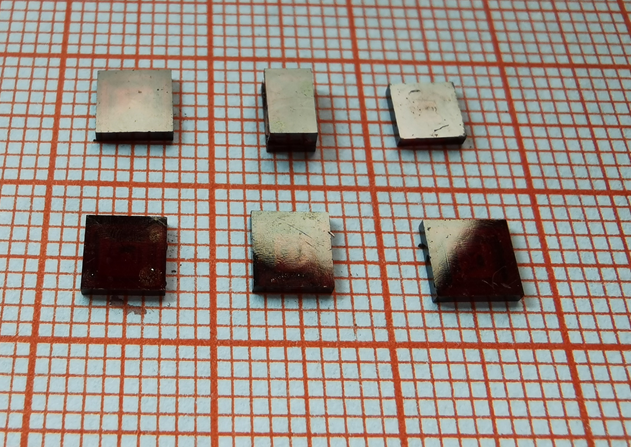 Figure S1. Bulk crystal of 1 grown from the concentrated HI solution by the temperature lowering method.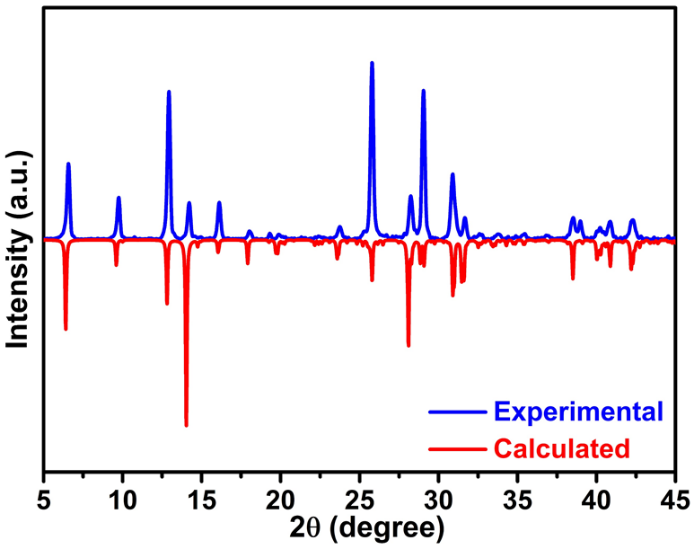 Figure S2. Experimental and calculated PXRD patterns of 1 at room temperature.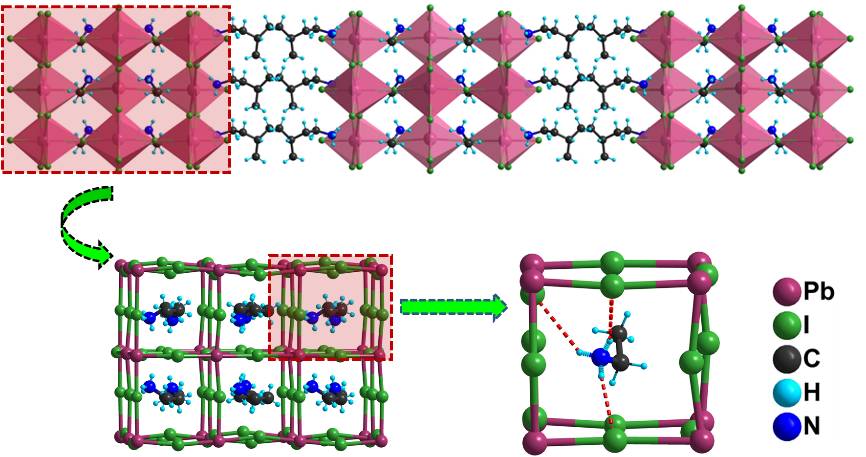 Figure S3. The organic ethylammonium cation is confined in the cavity enclosed by distorted corner-sharing PbI6 octahedra, being linked together by the strong N-H···I hydrogen bonds. Red imaginary lines represent the N−H···I hydrogen bonds.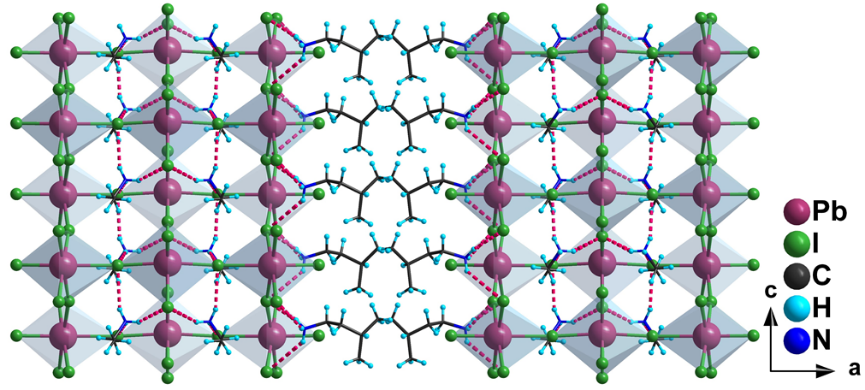 Figure S4. Diagram of N-H∙∙∙I Hydrogen bonds between inorganic perovskite sheets and organic isopentylammonium/ethylammonium cations of 1 at FEP. Red imaginary lines represent the N−H···I hydrogen bonds.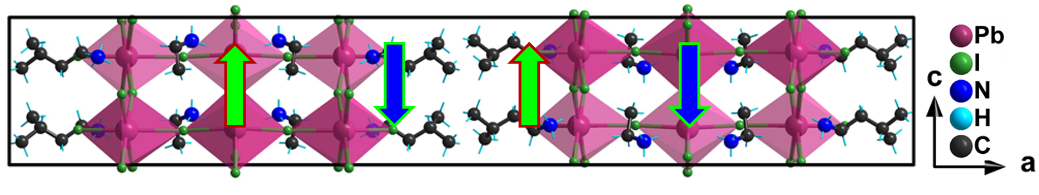 Figure S5. The unit cell of crystal structure of 1 at AFEP. The green and blue arrowheads denote antiparallel alignment of dipoles related to dynamic orientation of structural moieties.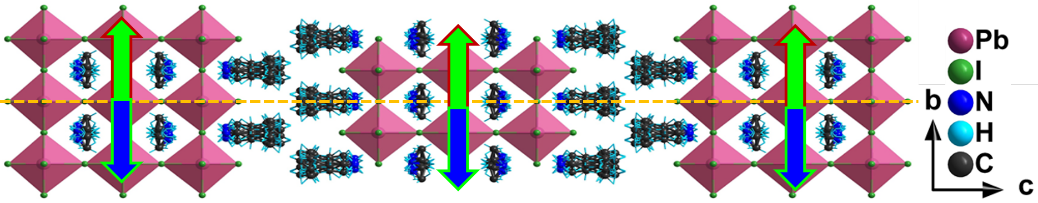 Figure S6. Schematic representation of crystal structure for 1 at PEP. The yellow-dashed line denotes the crystallographic mirror plane.Table S1. Crystal data and structure refinement for 1 at different temperatures: FEP (260 K); AFEP (320 K) and PEP (350 K).Table S2. Bond Lengths of Pb-I of crystal 1 at FEP (260 K).Symmetry transformations used to generate equivalent atoms:#1 1-X,1-Y,1/2+Z; #2 1-X, +Y, +Z; #3 1-X,2-Y,1/2+Z; #4 +X,1-Y, -1/2+Z; #5 +X, 2-Y,1/2+Z  Table S3. Bond angles of I-Pb-I of crystal 1 at FEP (260 K).Symmetry transformations used to generate equivalent atoms:#1 1-X, 1-Y, 1/2+Z; #2 1-X, +Y, +Z; #3 -X, 2-Y, 1/2+Z; #4 +X, 1-Y, -1/2+Z; #5 +X, 2-Y, 1/2+ZTable S4. N-H∙∙∙I Hydrogen bonds of crystal 1 at FEP (260 K).Symmetry transformations used to generate equivalent atoms:#1 X, -Y+1, Z+1/2; #2 -X+1, -Y+1, Z+1/2, #3 X, -Y+1, Z-1/2 Table S5. Bandgap of 1 and some other lead-halide perovskite ferroelectric.[1] Han, S. G. et al. High-Temperature Antiferroelectric of Lead Iodide Hybrid Perovskites. J. Am. Chem. Soc. 141, 12470-12474 (2019). [2] Sha, T. T. et al. Fluorinated 2D Lead Iodide Perovskite Ferroelectrics. Adv. Mater. 31, 1901843 (2019).[3] Hua, X. N. et al. A Room-Temperature Hybrid Lead Iodide Perovskite Ferroelectric. J. Am. Chem. Soc. 140, 12296-12302 (2018).[4] Park, I. H. et al. Ferroelectricity and Rashba Effect in a Two-Dimensional Dion-Jacobson Hybrid Organic-Inorganic Perovskite. J. Am. Chem. Soc. 141, 15972-15976 (2019).[5] Yang, C. K. et al. The First 2D Homochiral Lead Iodide Perovskite Ferroelectrics: [R- and S-1-(4-Chlorophenyl) ethylammonium]2PbI4. Adv. Mater. 31, 1808088 (2019).[6] Li, L. L. et al. Tailored Engineering of an Unusual (C4H9NH3)2(CH3NH3)2Pb3Br10 Two‐Dimensional Multilayered Perovskite Ferroelectric for a High‐Performance Photodetector. Angew. Chem. Int. Ed. 56, 12150-12154 (2017).[7] Li, L. L. et al. Two-Dimensional Hybrid Perovskite-Type Ferroelectric for Highly Polarization-Sensitive Shortwave Photodetection. J. Am. Chem. Soc. 141, 2623-2629 (2019).[8] Li, L. L. et al. Bilayered Hybrid Perovskite Ferroelectric with Giant Two-Photon Absorption. J. Am. Chem. Soc. 140, 6806-6809 (2018).  [9] Wu, Z. Y. et al. Alloying n-Butylamine into CsPbBr3 To Give a Two-Dimensional Bilayered Perovskite Ferroelectric Material. Angew. Chem. Int. Ed. 57, 8140-8143 (2018).[10] Wang, S. S. et al. An Unprecedented Biaxial Trilayered Hybrid Perovskite Ferroelectric with Directionally Tunable Photovoltaic Effects. J. Am. Chem. Soc. 141, 7693-7697 (2019).[11] Sun, Z. H. et al. A Photoferroelectric Perovskite-Type Organometallic Halide with Exceptional Anisotropy of Bulk Photovoltaic Effects. Angew. Chem. Int. Ed. 55, 6545-6550 (2016). [12] Liao, W. Q. et al. A lead-halide perovskite molecular ferroelectric semiconductor. Nature Communications 6, 7338 (2015). [13] Ji, C. M. et al. The First 2D Hybrid Perovskite Ferroelectric Showing Broadband White‐Light Emission with High Color Rendering Index. Adv. Funct. Mater. 29, 1805038 (2019).TemperatureFEP (at 260 K)AFEP (at 320 K)PEP (at 350 K)Empirical formulaC14H44I10N4Pb3C14H44I10N4Pb3C14H44I10N4Pb3Crystallographic system, space groupOrthorhombic, Cmc21Orthorhombic,PmcnTetragonal,I4/mmm55.225(6) Å 54.941(11) Å6.3847(10) ÅCell parameters8.9515(8) Å8.9136(17) Å6.3847(10) Å9.0019(9) Å8.9822(15) Å55.873(9) ÅV (Å3)4450.1(7)4398.8(14)2277.6(8)Z442Calculated density (g/cm3)3.2233.2603.148F(000)3728.03728.01864.0Theta range (º)4.426-55.085.082-52.8365.834-52.652Limiting indices-71 ≤ h ≤ 71-68 ≤ h ≤ 48-7 ≤ h ≤ 7Limiting indices-11 ≤ k ≤ 11-11 ≤ k ≤ 10-7 ≤ k ≤ 7Limiting indices-10 ≤ l ≤ 11-11 ≤ l ≤ 10-69 ≤ l ≤ 69Reflections collected / unique18281/453519201/45068673/778Reflections collected / uniqueRint = 0.0998Rint = 0.1074Rint = 0.0678Data/restraints/parameters4535/110/1504506/110/150778/169/100GOF.1.0511.0641.046Final R indices [I > 2σ(I)]R1 = 0.0944, wR2 = 0.2500R1 = 0.1376, wR2 = 0.2576R1 = 0.0605, wR2 = 0.1164AtomAtomBond length (Å)AtomAtomBond length (Å)Pb2I5#13.238(2)Pb1I43.4608(18)Pb2I53.323(2)Pb1I33.1763(19)Pb2I4#23.1924(16)Pb1I3#43.2109(19)Pb2I43.1923(16)Pb1I13.195(2)Pb2I63.243(3)Pb1I1#53.178(2)Pb2I6#33.183(2)Pb1I22.998(2)BondBond angle (˚)BondBond angle (˚)I5#1-Pb2-I588.38(3)I3-Pb1-I482.38(6)I5#1-Pb2-I6173.11(6)I3#4-Pb1-I482.45(6)I4#2-Pb2-I585.53(4)I3-Pb1-I3#489.61(2)I4#2-Pb2-I5#190.40(5)I3-Pb1-I1177.49(6)I4-Pb2-I5#190.40(5)I3-Pb1-I1#592.15(5)I4-Pb2-I585.54(4)I1-Pb1-I495.96(6)I4-Pb2-I4#2171.01(8)I1#5-Pb1-I496.06(6)I4#2-Pb2-I689.07(5)I1#5-Pb1-I3#4177.53(6)I4-Pb2-I689.07(5)I1-Pb1-I3#488.31(5)I6#3-Pb2-I5177.06(7)I1#5-Pb1-I189.89(2)I6-Pb2-I584.73(6)I2-Pb1-I4169.49(6)I6#3-Pb2-I5#194.56(7)I2-Pb1-I3#490.60(8)I6#3-Pb2-I494.43(4)I2-Pb1-I389.72(8)I6#3-Pb2-I4#294.43(4)I2-Pb1-I1#591.15(8)I6#3-Pb2-I692.33(3)I2-Pb1-I191.70(8)D-H···A   d(D-H)  d(H···A) < DHAd(D···A)N1-H1C∙∙∙I40.8902.779163.793.642N1-H1D∙∙∙I4#10.8902.865156.973.700N1-H1E∙∙∙I6#20.8903.061144.603.822N2-H2B∙∙∙I10.8902.789131.143.440N2-H2C∙∙∙I3#30.8902.755166.913.627CompoundBandgapRefs1~1.80 eVThis work(C4H9NH3)2(C2H5NH3)2Pb3I10~1.90 eV[1](4,4-difluorocyclohexylammnium)2PbI4~2.38 eV[2][(CH3)3NCH2I]PbI3~2.82 eV[3][4-(aminomethyl)-piperidinium]2PbI4~2.38 eV[4]R-1-(4-chlorophenyl)-ethylammonium]2PbI4 ~2.34 eV[5]S-1-(4-chlorophenyl)-ethylammonium]2PbI4 ~2.36 eV[5](C4H9NH3)2(CH3NH3)2Pb3Br10~2.42 eV[6](C4H9NH3)2(CH3NH3)Pb2Br7~2.55 eV[7](C4H9NH3)2(NH2CHNH2)Pb2Br7~2.35 eV[8](C4H9NH3)2CsPb2Br7~2.68 eV[9](ethylammonium)4Pb3Br10~2.70 eV[10](cyclohexylammonium)2PbBr4~2.95 eV[11](benzylammonium)2PbCl4~3.65 eV[12](C4H9NH3)2PbCl4~3.49 eV[13]